Moss Hall Nursery School                                     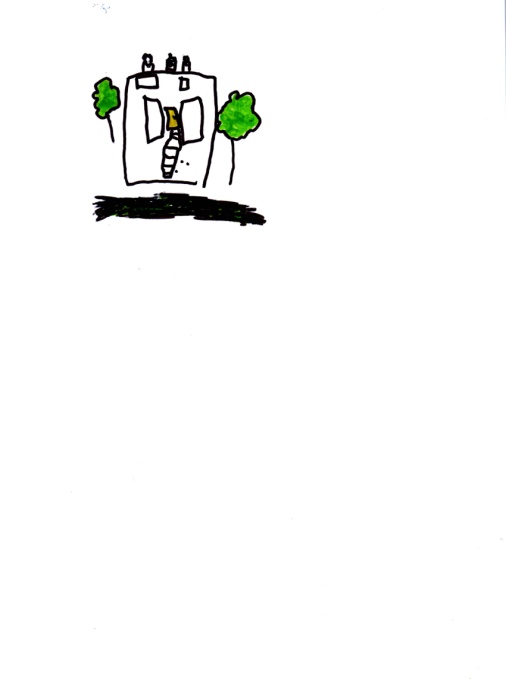 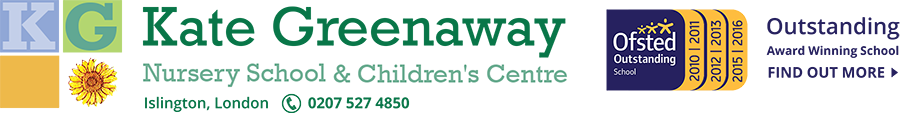 Information about your child’s end of year report.We do hope you have enjoyed reading your child’s annual school report. Your child’s key person has enjoyed writing them as it summarises their achievements while attending the nursery school.You will have received two sheets that are summative assessments of your child’s attainment and progress.Sheet 1 summarises your child’s Characteristics of Effective Learning and is illustrated with four snap shot pictures. At the end of the year you will also receive your child’s nursery book with more wonderful photographs of your child’s learning journey.Sheet 2 summarises your child’s learning over the last three terms. The tracker is split into three sectionsWellbeing and InvolvementCharacteristics of Effective LearningAreas of LearningUnderstanding your child’s annual report?Your child has been assessed at four points this academic year.Four weeks after they started (end of September/early October)At the end of the Autumn termAt the end of the Spring termAt the end of the Summer termThere progress is noted in the four colours as above. The score for the end of each assessment can be seen at the end of the tracker and gives each age range a   score for the milestone.The end of year cumulative score will be in Blue.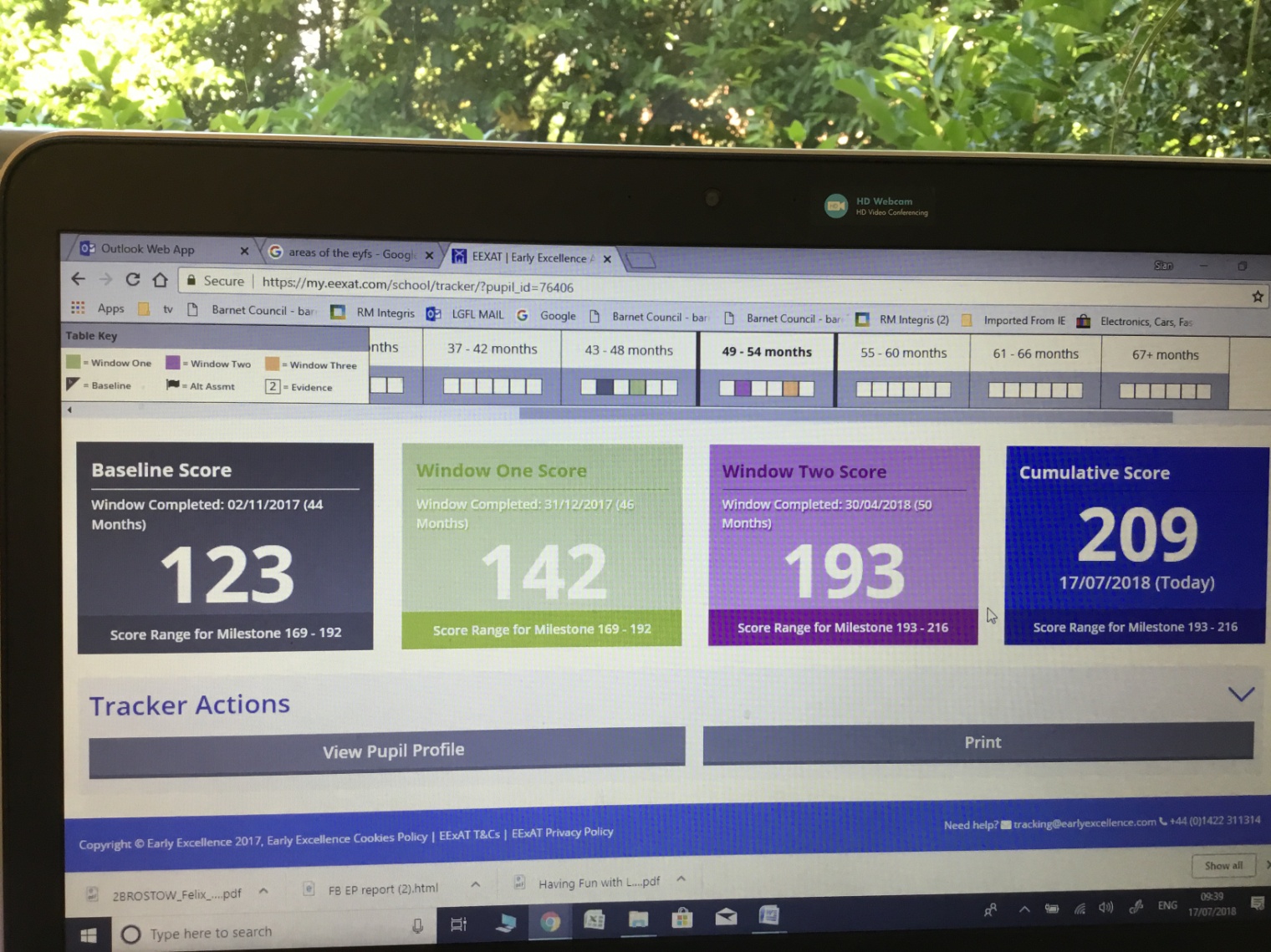 Well being and InvolvementThey are assessed as being Low, Medium or High for Well Being and InvolvementCharacteristic of Effective LearningThey are assessed for each Characteristic of Effective LearningCuriosity/ Representing Experiences / Taking Risks / Concentration / Persistence / Sense of Achievement / Having Own Ideas Making Links / ReviewingFor more information about the Characteristics of Effective Learning look at the curriculum pages of our website.Areas of LearningChildren are then assessed in broad 6 monthly developmental milestonesPersonal, Social and Emotional DevelopmentCommunication and LanguagePhysical DevelopmentLiteracyMathsUnderstanding of the WorldExpressive Art and DesignThe large wide black bands denote the child’s current age band and shows if they are achieving the current milestone. Children who are typically developing will be expected to reach these milestones.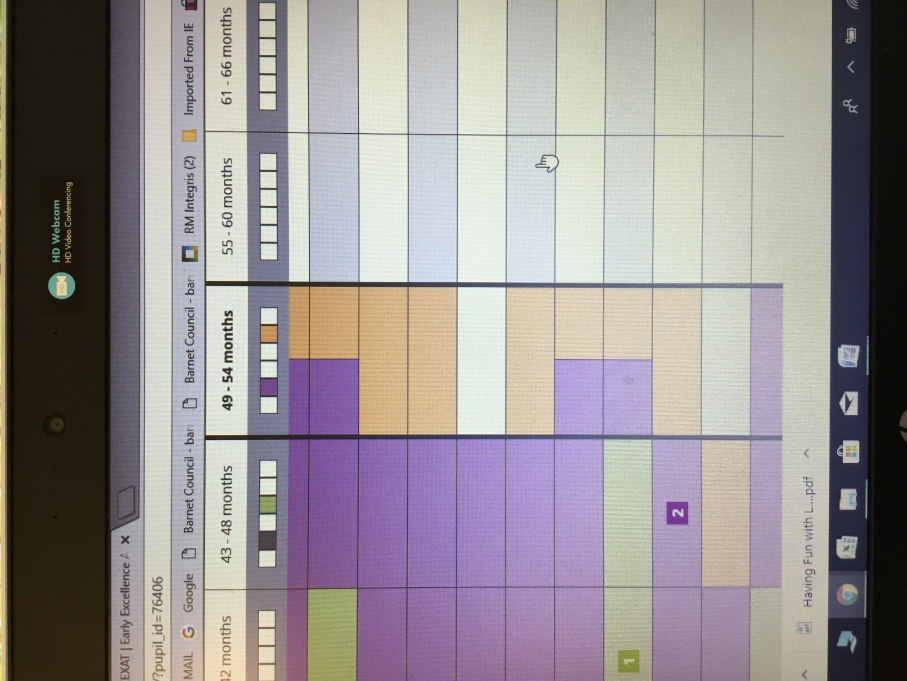 Children learn in different ways and at different times. All children are unique and different and so all children will not meet all the milestones. 